Année scolaire : 2020   – 2021  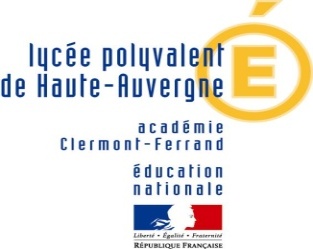 DOSSIER D’INSCRIPTION EN CLASSE DE BTS GESTION de la PMEA REMPLIR ET A RETOURNER A L’ETABLISSEMENT Elève :Situation parentale : 	 En couple 	 Séparation amiable  -   Séparation par décision de justice * *transmettre obligatoirement une copie de la décision de justice ou l’extrait de la convention de divorce fixant la résidence habituelle de l’enfant	 Père décédé  -	 Mère décédéeDomicile de l’élève si parents séparés : 	 	 Chez son père 	 Chez sa mère	 Garde partagée	 Autre (précisez) : 	Responsable légal et financier:  Père  /   Mère  /  Autre : (précisez)		Scolarité antérieure :Scolarité :Régime : 	 Interne  	 Externe  	 Demi-pensionnaireRappel : il n’est possible de changer de régime qu’en fin de trimestre civil. L’absence à un repas ou à l’internat doit faire l’objet d’une demande écrite (comme pour les absences en cours) auprès des CPE.Transport scolaire :	 Autocar /  SNCF 	 Voiture personnelle 	Ligne : 	Assurance scolaire : 	Société : 		Joindre impérativement une attestationFait à 	, le 	Signature de l’étudiant obligatoirePIÈCES À FOURNIR PAR L’ÉTUDIANT ET SA FAMILLETout dossier incomplet sera retourné à la famillePour les élèves redoublants, un rendez vous doit être pris avec le proviseur avant la fin du mois de septembre pour déterminer les matières conservées.NOM (en capitale imprimerie)Prénoms Né(e) le àSexe :Nationalité :Redoublant : 	Oui : 	Non : Redoublant : 	Oui : 	Non : Numéro portable élève : Numéro portable élève : Numéro portable élève : Numéro portable élève : Mail : Mail : Mail : Mail : Nom et PrénomNom et PrénomNom et PrénomAdresse :
	Code Postal : 	Commune :	Adresse :
	Code Postal : 	Commune :	 Autorise à communiquer son adresse aux fédérations de parents d’élèves et aux transporteursTéléphone :Domicile :	Professionnel :	Portable :	Mail :  	Téléphone :Domicile :	Professionnel :	Portable :	Mail :  	 Autorise les SMS  	En cas d’urgences et pour signaler les absences Profession :Profession :Signature :Autre Responsable légal :  Père  /   Mère  /  Autre : (précisez)		Autre Responsable légal :  Père  /   Mère  /  Autre : (précisez)		Autre Responsable légal :  Père  /   Mère  /  Autre : (précisez)		Nom et PrénomNom et PrénomNom et PrénomAdresse :
	Code Postal : 	Commune :	Adresse :
	Code Postal : 	Commune :	 Autorise à communiquer son adresse aux fédérations de parents d’élèves et aux transporteursTéléphone :Domicile :	Professionnel :	Portable :	Mail :  	Téléphone :Domicile :	Professionnel :	Portable :	Mail :  	 Autorise les SMS  	En cas d’urgences et pour signaler les absences Profession :Profession :Signature :Autre personne à contacter en cas d’urgence :(préciser coordonnées téléphoniques et lien de parenté) (préciser coordonnées téléphoniques et lien de parenté) Année scolaireClassesNom des établissements fréquentésDiplômes obtenus20   - 2020   - 20LV1- ANGLAISLV2 –ESPAGNOL (Facultative)  OUI          NON STS 1ère année    STS 2ème annéeCertificat de radiation de l’établissement précédent (EXEAT)Photocopie carte de Sécurité Sociale de l’étudiantRelevé d’identité bancaireFiche médicale d’urgencePhotocopie des pages de vaccinations obligatoires du carnet de santéNote confidentiellePhotocopie Relevé des notes du Baccalauréat